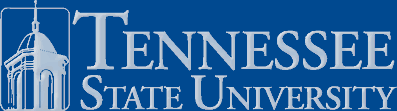 College of Agriculture, Human and Natural Sciences                                           Nomination FormOutstanding Extension Agent AwardNominee’s name: ___________________________			Date:	__________________Title: _____________________________________			Phone:	__________________Reason for Recommendation______________________________________________________________________________________________________________________________________________________________________________________________________________________________________________________________________________________________________________________________________________________________________________________________________________________________________________________________________________________________________________________________________________________________________________________________________________________________________________________________________________________________________Nominated by: _______________________________ 		Phone:	__________________Title:	______________________________________		Email: __________________Nomination Requirements Checklist:Nomination formA brief biographical sketch of not more than two double-spaced pages describing activities and accomplishments of the nominee. (The sketch should not duplicate other required documentation).Continued on page 2 A narrative of no more than two double-spaced pages which clearly demonstrates accomplishments in the five criteria listed.  Two letters of support-one from an external customer and one from an Extension/University colleague knowledgeable of the Extension Agent’s workDeadlineAll nominations and supporting documentation should be submitted by March 23,2012.  Submissions should be emailed to rmoore@tnstate.edu or sent to the address below.Attn:  Rhonda Moore, Outstanding Extension Agent Award Chair           Tennessee State University           3500 John A. Merritt Blvd.           P. O. Box 9635           Nashville, TN  37209-1561